
МУРИНСКИЙ СЕЛЬСКИЙ СОВЕТ ДЕПУТАТОВ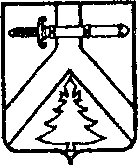 КУРАГИНСКОГО РАЙОНА  КРАСНОЯРСКОГО КРАЯРЕШЕНИЕ30.06.2023                                          с. Мурино                                   № 28-154-р       О внесении изменений в  Решение  Муринского сельского Совета депутатов от 26.11.2021 года № 13-80-р «Об утверждении Положения о  муниципальном жилищном контроле»В соответствии с Федеральным законом от 06.10.2003 №131-ФЗ «Об общих принципах организации местного самоуправления в Российской Федерации», частью 2 статьи 3 Федерального закона от 31.07.2020 № 248-ФЗ  «О государственном контроле (надзоре) и муниципальном контроле в Российской Федерации», статьей 20 Жилищного кодекса РФ, Федеральным законом от 18.03.2023 № 71-ФЗ  «О внесении изменений в статьи 2 и 3 Федерального закона «О газоснабжении в Российской Федерации» и Жилищный кодекс Российской Федерации», руководствуясь статьями  Устава Муринский сельсовет, Муринский сельский Совет депутатов РЕШИЛ:1. Внести в Положение о муниципальном жилищном контроле в муниципальном образовании Муринский сельсовет Курагинского района Красноярского края, утвержденное решением от 26.11.2021 года № 13-80-р, следующие изменения:1.1. Раздел 1 пункт 1.2 Положения дополнить подпунктом 12 следующего содержания:«12) требований к безопасной эксплуатации и техническому обслуживанию внутридомового и (или) внутриквартирного газового оборудования, а также требований к содержанию относящихся к общему имуществу в многоквартирном доме вентиляционных и дымовых каналов.». 2. Контроль за исполнением настоящего Решения возложить на председателя сельского Совета депутатов3. Настоящее решение вступает в силу со дня его официального опубликования в газете «Муринский вестник», но не ранее 01.09.2023. Председатель   Совета депутатов               Глава Муринского сельсовета______________ С.Г. Ровных                        ____________ Е.В. Вазисова                                       